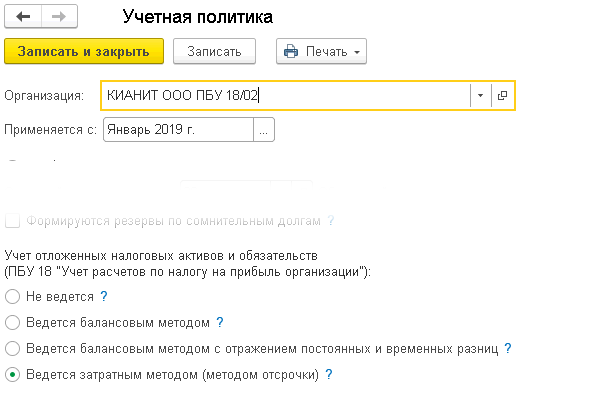 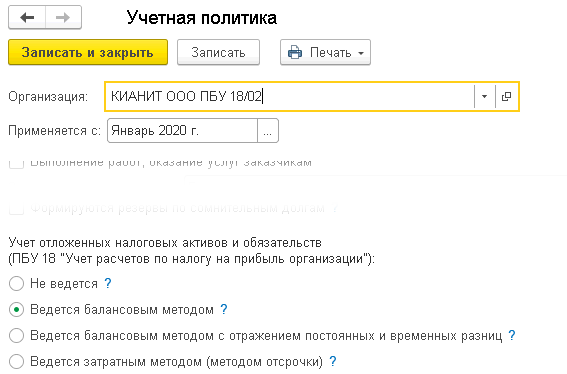 Балансовый с ПР и ВР не рассматриваем и не рекомендуем в использовании. Здесь разрабатываем свою методику ведения ПБУ 18/02 и ее поддерживаем.Перенос убытка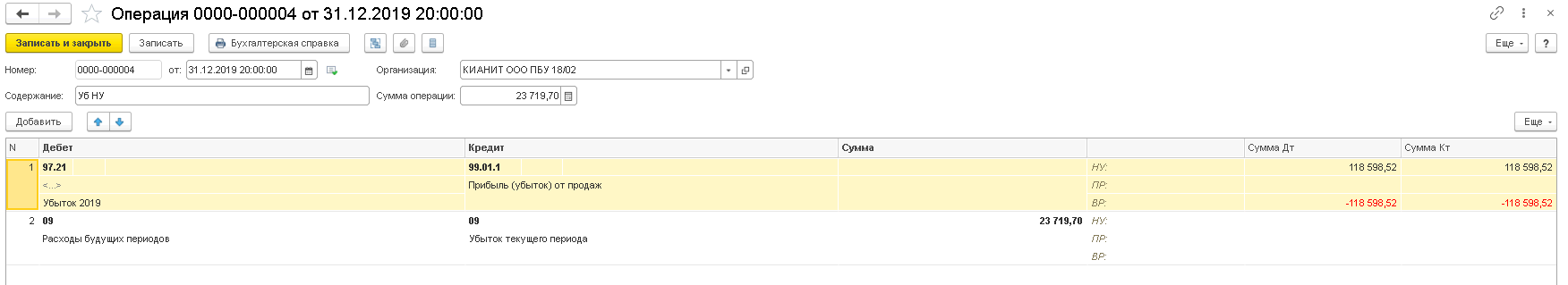 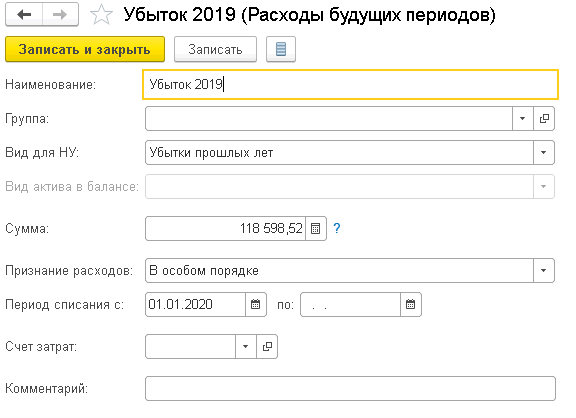 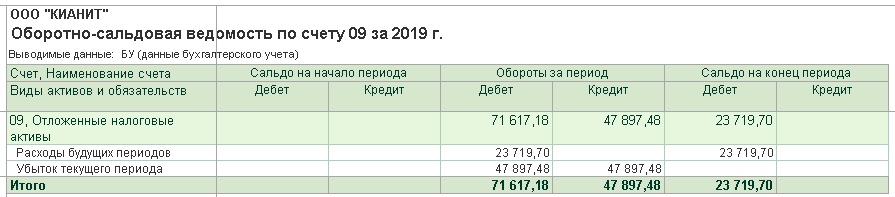 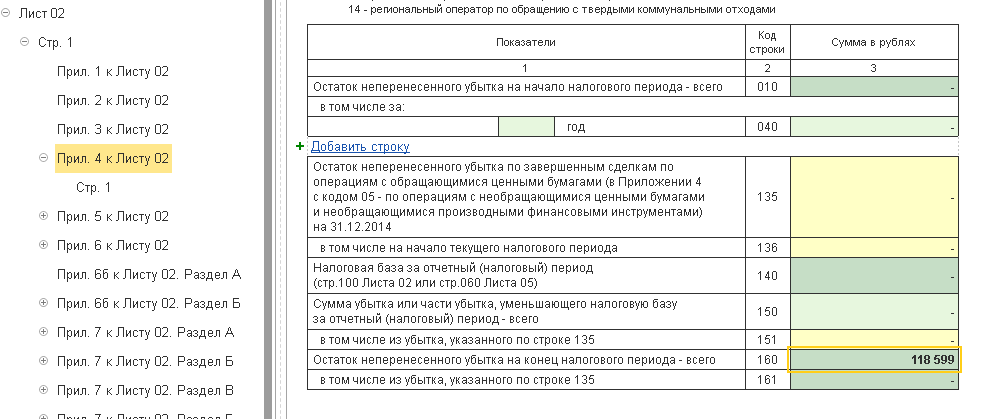 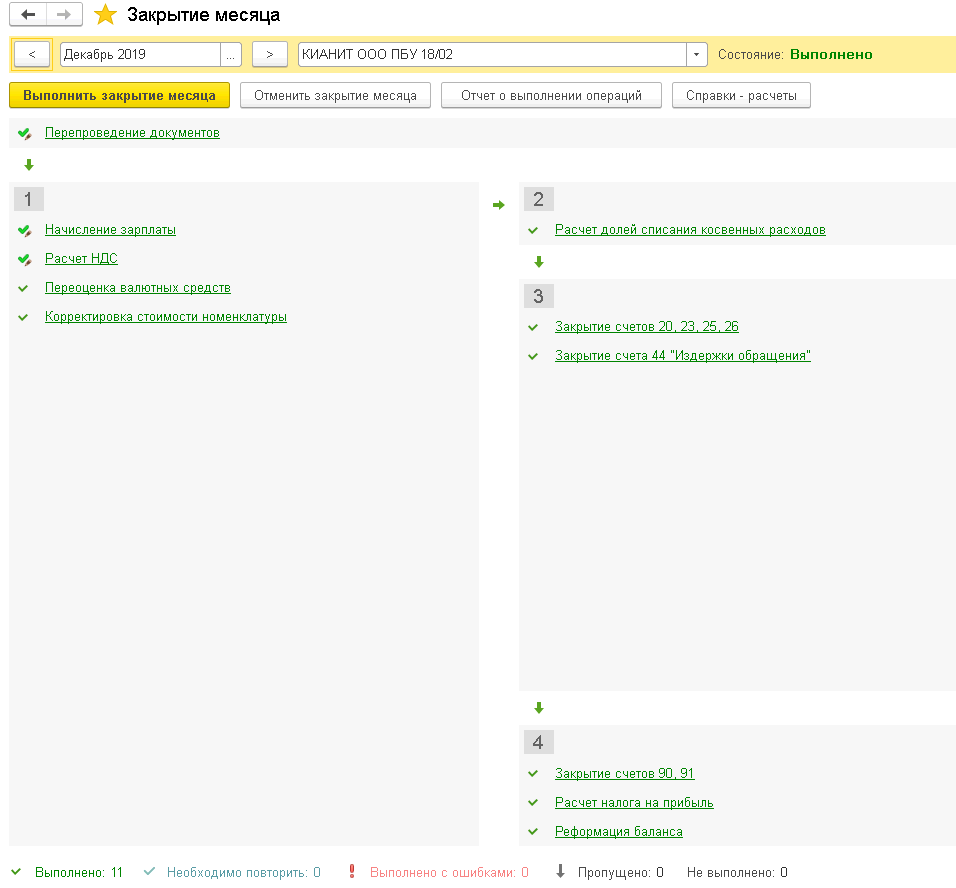 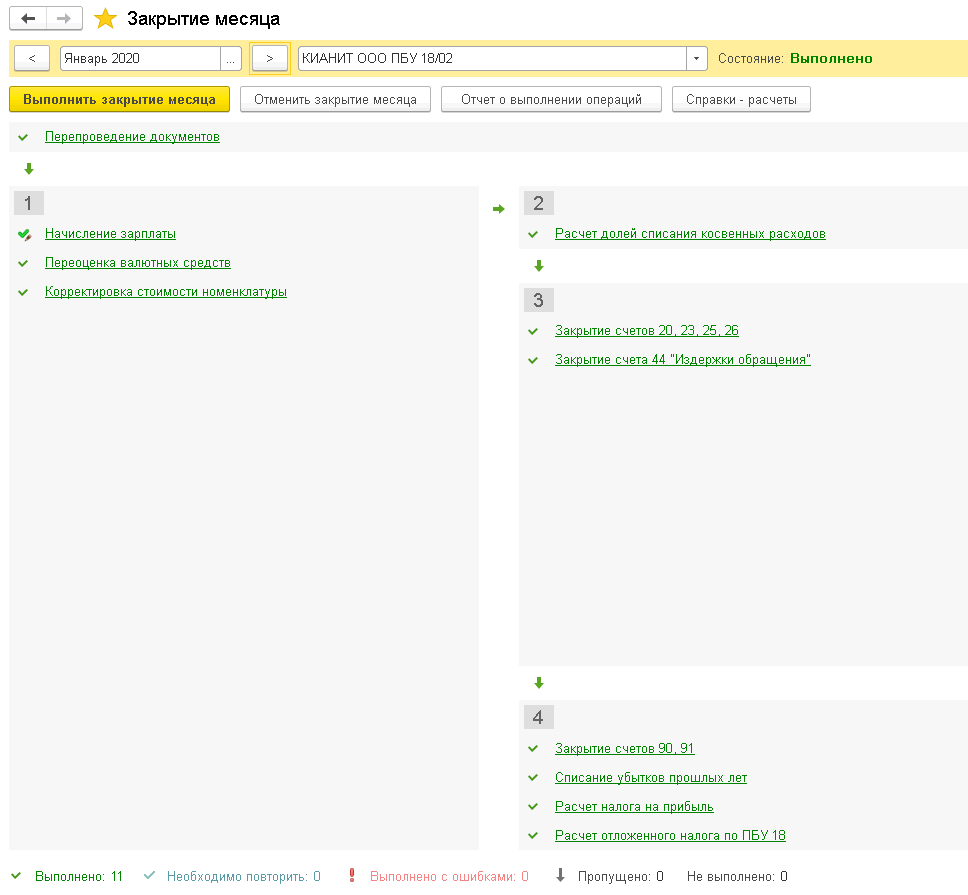 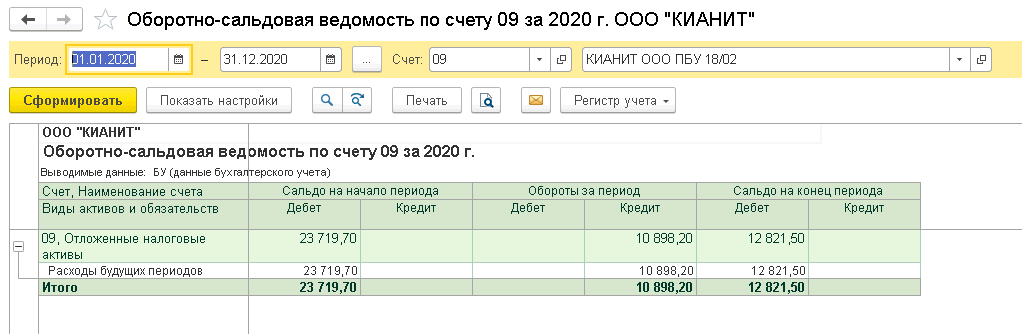 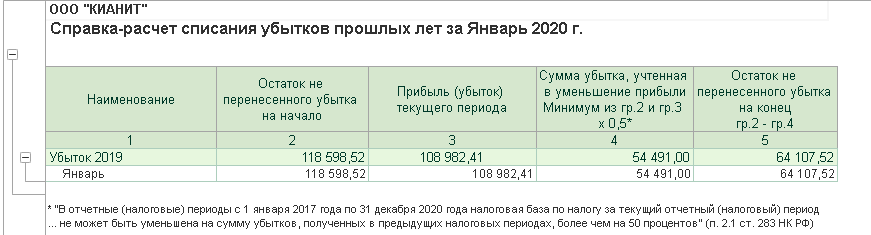 54 491 х 20% = 10 898,2064 107,52 х 20% = 12 821,50